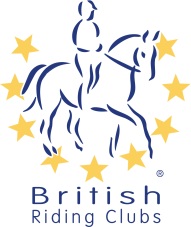 South Wales and West of England Riding Clubs ChampionshipsResults SummaryStyle Jumping					Riding Test1st Bromyard & District (A18)			1st Swindon & District (A9)2nd Cotswold Edge (A9)				2nd Hereford & District (A15)3rd Southerndown (A15)				3rd West Oxfordshire (A18)4th Lamberts Castle (A12)				4th Sid& Otter Valley (A12)5th Malvern Hills (A18)				5th Bath (A9)6th Worcester & District (A18)			6th Y Fenni (A15)Individual Sect A						Individual Sect A1st Jess Viney, The Unit (Worcester A18)		1st Beth Eckley, Quickbeam (ROR)(Hereford A15)2nd Sarah Wharton, BallyKnock Kate 			2nd Jo Shipman Toon, Pembridge Veilie (Lamberts Castle A12)      				(West Oxfordshire A18)3rd Eleanor Newman, Dolly Dimple 			3rd Matt Buckland, Donovan’s Tallulah(Swindon & District A9)					(Swindon & District A9)Individual Sect B						Individual Sect B1st Charles Matthews Woolaston			1st Holly Horton Harnells ErasmusShadowdancer (Cricklands A15)			(Swindon & District A9)2nd Victoria Woodland Lasgarn 				2nd Lucy Larkman Tricolor (W.Oxon A18)Showgirl (Southerndown A15)3rd Julie Jeffes Hedefeld Ash 				3rd Chloe Reeves Stella Artois(Malvern Hills A18)   						(Wessex Gold A9)				Show Jumping1st Wessex Gold (A9)				2nd Vale of the White Horse (A9)3rd South West Dressage Group (A12)	4th Cheltenham &District (A18)5th Bromyard & District (A18)		6th Cropthorne & District (A18)7th Frampton Family (A9)			8th Swindon & District (A9)9th Lamberts Castle (A12)			10th East Cornwall (A19)Individuals1st Shanice Walton, Masque			2nd Emily Hicks, Jack in the Box(Berkeley & District A9)				(Bromyard & District A18)3rd Katie Davies, Eternal Evolution (Riders 2000 A15)Dressage1st Swindon & District1 (A9)		2nd Lamberts Castle (A12)3rd Cotswold Edge (A9)			4th Kennet Vale (A9)5th Sid & Otter Valley (A12)			6th Vale of Usk (A15)7th Vale of Arrow (A15)			8th Swindon & District 2 (A9)9th Golden Valley (A15)			10th West Oxfordshire (A18)Arena 2 am1st Grace Taylor,Cavalier Galaxy, Swindon& District A92nd Lisa Lyndsay, Hello Dolly, Southerndown A153rd Jo Shipman Toon, Pembridge Veilie, West Oxfordshire A18Arena 2 pm1st Kayleigh Jones, TJ’s Gemstone, Cheltenham & District A182nd Julie Cork, Romlec Golden Spirit, Shropshire South A183rd Fiona Benger, Killarney, Lamberts Castle A12Arena 3 am1st Annie Mingho, Snowglow Jewel, Sis & Otter Valley A122nd Fran Dark, Matcho, Cotswold Edge, A93rd Ellen Whittingham, Pencwm Red Prince, Vale of Usk A15Arena 3 pm1st Justine Scott, Bradley Stoke, Kennet Vale A92nd Steph Pinfield, Chester, Wyvern A183rd Jo Vincent, Cundle Green Alexander, Swindon & District A9ROR RosettesStyle A  Sara Beamson, Hinton FairgroundStyle B  Sara Beamson, TophorsenopedigreeRiding Test A Beth Eckley, QuickbeamRiding Test B Sarah Battrick, Woody WhisperDressage        Sarah Battrick, Woody WhisperShow Jumping Elena Stephens, Time to Dance runner up Tracey Barnes Passion Play